REFERRAL TO MEDICAL EXAMINER SERVICE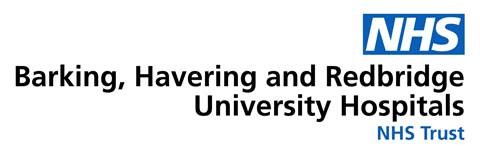 Timely burial/faith death              Rationale for this: _____________________________________________________Information regarding the deceased personInformation regarding the person who will register the death (e.g. Next Of Kin/Informant)Suggested cause of deathDetails of Attending Practitioner who is completing MCCDAny other relevant information?Next StepsSubmit the following to bhrut.medicalexamineroffice@nhs.netLast 3-6 months of patient consultations (or longer depending on how often the patient visited the service) and details of their final illnessCompleted ‘Referral to Medical Examiners’ formPast medical historyCurrent medicationsAny relevant correspondence from secondary care doctors e.g. clinic letters or discharge lettersFrom this information the Medical Examiner will review the case and, if required, contact the attending doctor directly via the given mobile number or email to agree the cause of death.Once agreed, the Medical Examiner Officers will contact the given next of kin to discuss the cause of death only and answer any queries.It is the responsibility of the GP practise to contact the family and discuss further information regarding the registration process and funeral director information.First name(s):Family name:Date of birth:                                     Age:NHS number:          Female/Male/Another gender identity                   Usual residential address of deceased (including postcode):Usual residential address of deceased (including postcode):Death occurred at the above address: Yes         No If no, please state address where the death occurred: Death occurred at the above address: Yes         No If no, please state address where the death occurred: Date of death:Time of death: Occupation(s) of deceased: Death verified by: Death verified by: Name:Relationship:Phone number(s):Aware of death (Y/N):1a1b1c2Reasons to refer to the coroner?  (if none, please state ‘None’):Name of practice:Name of practice:Doctor’s name:GMC number:Date doctor last saw patient (in life):Doctor’s contact no:e.g. Have any concerns been raised by those involved with the care/family members?Was any hazardous implant placed in the body (such as a pacemaker, radioactive material or ‘Fixion’ nail).  If  ‘Yes’, has it been removed?Did the deceased undergo any surgical operation in the 12 months before death? If so please state operation type;  date;  surgeon’s name; and state whether in your opinion the operation could have contributed to or hastened death.